BCC Distance Education Committee 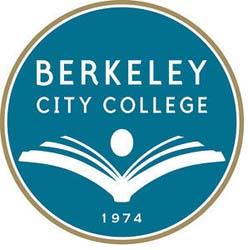 Date: February 13, 2020Chair: Chris BernardMission:  Berkeley City College’s mission is to promote student success, to provide our diverse community with educational opportunities, and to transform lives. The College achieves its mission through instruction, student support and learning resources, which enable its enrolled students to earn associate degrees and certificates and to attain college competency, careers, transfer, and skills for lifelong success.Vision: Berkeley City College is a premier, diverse, student-centered learning community, dedicated to academic excellence, collaboration, innovation and transformation.TIMEAGENDA TOPICDESIRED OUTCOMEMinutes/Action Items12:30-12:40pmCall to OrderMembership UpdateReview AgendaPresentChris Bernard, Linda McAllister, Thomas Kies, Elissa Jaw, Roberto Gonzalez (new member)12:40pm-12:45pmAP 4105 Online Teaching Requirements Chris Bernard shared the status of the new AP 4105 online teaching requirements that was developed by the PCCD DE Committee with the committee. Status of implementation of these standards is uncertain.12:45-1:15pmUpdate regarding POCR Review Process and TimelineStart to develop a processThe committee discussed the developing process as a committee. Given the accessibility expertise in the committee, the committee moved its discussion to Rubric Section D. RG discussed the Canvas tool Ally and would reach out to UC Berkeley staff to get more information on Ally and accessibility. LM raised the possibility of using Guided Pathway funds to help with POCR review for faculty making the transition and faculty POCR reviewers.Action: RG will schedule meeting with UC Berkeley accessibility experts.1:15-1:20pmCourse Exchange and CVC-OEI Consortium ApplicationCB provided update on the consortium application. The goal is for all of the colleges in the district to apply in early March.1:00-1:20pmReview Template for BCC DE PlanDevelop GoalsTABLED